Städ- & Klipplista 2021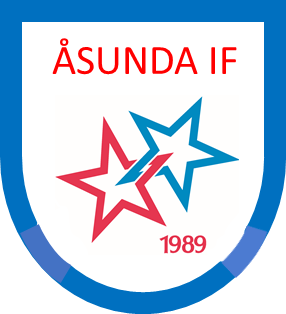 StädinstruktionerStädning skall göras 2 ggr i veckan måndag och torsdag. För nyckel kontakta resp. ledare.Domarrummet – Städa toalett noggrant samt torka noga av alla ytor som berörs.Det är endast denna toalett som ska användas vid träningar och matcher. Dettamed anledning av Coronaviruset.Kolla av Omklädningsrum och om nödvändigt: Sopa golv, rengör toaletter ochduschutrymmen. Töm soppåsar. Fyll på toapapper.Kiosk. Sopa golv och rengör toalett. Töm soppåsar. Fyll på toapapper.Utomhus. Ta en titt och plocka upp skräp. OBS kolla gärna kring avbytarbåsen. Vattnablommor.På torsdagar ska sopkärlen köras ut till trottoaren Åsundavägen vid infarten tillBorgvallen.Städmaterial finns i garderoben i kioskens toalett. Städvagn finns i förråd pågaveln mot Åsundavägen.Klippinstruktioner för släntenKlipp slänten nedanför reklamskyltarna 1 gång per vecka. Gräsklippare finns i uteförrådet pågaveln, nyckel i cafeterian.Schema:Vecka: 		Lag: 		Ansvarig:18,19 		Styrelsen 		Elin 073995389420, 21 + 36		P09 		Per 070-688069922, 23 + 37		P10/11 		Jonas 073-501187824, 25 + 38		F10/11 		Sofia 076-859 37 1026, 31 		PF12 		Håkan 070-954441432, 33 		PF13 		 Joacim 070490930434, 35 		PF14		Johanna 070-227 93 6539		Styrelsen 		Elin 073-9953894